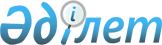 Шектеу іс-шараларын белгілеу туралы
					
			Күшін жойған
			
			
		
					Солтүстік Қазақстан облысы Ғабит Мүсірепов атындағы ауданның Шуқыркөл ауылдық округі әкімінің 2021 жылғы 30 сәуірдегі № 6 шешімі. Солтүстік Қазақстан облысы Әділет департаментінде 2021 жылғы 6 мамырда № 7393 болып тіркелді. Күші жойылды - Солтүстік Қазақстан облысы Ғабит Мүсірепов атындағы ауданның Шуқыркөл ауылдық округі әкімінің 2021 жылғы 15 маусымдағы № 8 шешімімен
      Ескерту. Күші жойылды - Солтүстік Қазақстан облысы Ғабит Мүсірепов атындағы ауданның Шуқыркөл ауылдық округі әкімінің 15.06.2021 № 8 (алғашқы ресми жарияланған күнінен бастап қолданысқа енгізіледі) шешімімен.
      Қазақстан Республикасының "Ветеринария туралы" Заңының 10-1 бабының 7) тармақшасына сәйкес, Солтүстік Қазақстан облысы Ғабит Мүсірепов атындағы ауданның бас мемлекеттік ветеринариялық-санитариялық инспекторының 2021 жылғы 9 сәуірдегі № 09-08/218 ұсынысының негізінде, Солтүстік Қазақстан облысы Ғабит Мүсірепов атындағы ауданның Шұқыркөл ауылдық округі әкімінің міндетін атқарушы ШЕШІМ ҚАБЫЛДАДЫ:
      1. Құтырма ауруының пайда болуына байланысты Солтүстік Қазақстан облысы Ғабит Мүсірепов атындағы ауданының Шұқыркөл ауылдық округінің 15 жыл Қазақстан ауылының Школьная көшесінің аумағында шектеу іс-шаралары белгіленсін.
      2. Осы шешімнің орындалуын бақылауды өзіме қалдырамын.
      3. Осы шешім алғашқы ресми жарияланған күнінен бастап қолданысқа енгізіледі.
					© 2012. Қазақстан Республикасы Әділет министрлігінің «Қазақстан Республикасының Заңнама және құқықтық ақпарат институты» ШЖҚ РМК
				
      Шұқыркөл ауылдық округінің әкімі

К. Жанзаков
